Красноярцы быстро и бесплатно вернули по почте почти 2,4 тонны товаров в интернет-магазиныС начала года жители Красноярского края с помощью сервиса «Легкий возврат» Почты России вернули более 2700 интернет-заказов. Общий вес покупок, которые отправились обратно к онлайн-продавцам, составил почти 2,4 тонны.Большое количество возвратов в начале года объясняется тем, что красноярцы возвращали неудачные покупки, совершенные в период новогодних распродаж. Широкая сеть почтовых отделений позволяет оформить возврат рядом с домом.«Вернуть покупку продавцу бесплатно и быстро можно, если онлайн-магазин подключен к «легкому возврату». Клиенту необходимо сообщить оператору связи трек-номер и передать упакованную посылку. Чаще всего услугой пользуются жители Железногорска, Норильска и Красноярска Из известных торговых площадок к сервису уже присоединились Алиэкспресс, Ozon, H&M, Hoff, Ла Редут, Декатлон и многие другие», - поясняет заместитель директора УФПС Красноярского края Елена Малышева.«Легкий возврат» покупок продавцу повышает лояльность клиентов к интернет-магазину. Услуга позволяет сделать товары региональных предпринимателей доступней для покупателей по всей стране. Поэтому Почта России планирует расширять перечень подключенных к услуге игроков рынка электронной коммерции в Красноярском крае. Подключиться к сервису могут любые интернет-магазины, включая частные небольшие компании. Например, 518 красноярских продавцов уже предоставляют своим клиентам возможность вернуть товар по упрощенной схеме, из них 239 – это индивидуальные предприниматели.Информационная справка:В состав УФПС Красноярского края входят 10 почтамтов, автобаза, Красноярский магистральный сортировочный центр, 800 отделений почтовой связи (549 - в сельской местности), 12 пунктов почтовой связи, 9 участков курьерской доставки. Красноярский край занимает второе место по площади территорий России, доставка почты осуществляется по 451 маршруту. Общая протяженность почтового маршрута Красноярского края больше длины экватора Земного шара и составляет 55185 км. В филиале работает 6547 человек, из них почтальонов — 2162, операторов- 1162.ПРЕСС-РЕЛИЗ19 мая 2021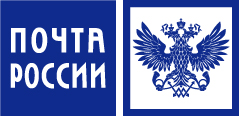 